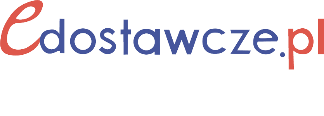 Regulamin loterii„I kwartalna loteria Edostawcze.pl”
1. ORGANIZATOR I CZAS TRWANIA LOTERII.1.1. Organizatorem loterii promocyjnej, pod nazwą „I kwartalna loteria Edostawcze.pl” zwanej dalej "Loterią", SPI POLSKA spółka z ograniczoną odpowiedzialnością z siedzibą we Wrocławiu przy ul. Międzyleskiej 2-4. Firma posiada numer NIP 8992694322, numer REGON 021272021 i KRS 0000682270, zwana dalej "Organizatorem".1.2. Loteria rozpoczyna się w dniu XX 2023r. i trwa do dnia ??30 czerwca 2023r.1.3. Terytorium Loterii jest obszar całej Rzeczypospolitej Polskiej.1.4. Loteria, stanowi loterię promocyjną w rozumieniu art. 2 ust. 1 pkt 10 ustawy z dnia 19 listopada 2009r. o grach hazardowych (t.j. Dz.U. z 2022r., poz. 888).2. WARUNKI UCZESTNICTWA W LOTERII.2.1 Z zastrzeżeniem pkt 2.2 regulaminu, uczestnikiem niniejszego konkursu może być każda osoba fizyczna, będąca konsumentem w rozumieniu art. 221 KC1 , która co najmniej w dniu rozpoczęcia konkursu spełnia następujące warunki: a) może być osoba pełnoletnia, jak również osoba poniżej 18 roku życia,b) posiada miejsce zamieszkania na terytorium Rzeczpospolitej Polskiej, c) zapoznała się z treścią niniejszego regulaminu i zaakceptowała jego postanowienia. Przez uczestnika rozumie się osobę fizyczną niezależnie jakimi danymi identyfikacyjnymi się posługuje na potrzeby konkursu. Działania uczestnika, polegające na zmianie danych identyfikacyjnych celem obejścia postanowień regulaminu i ograniczeń w nim wskazanych stanowi podstawę do wykluczenia takiej osoby z konkursu, z uwagi na nieuczciwe i naruszające postanowienia regulaminu działania.2.2 W konkursie nie mogą brać udziału pracownicy: SPI POLSKA spółka z ograniczoną odpowiedzialnością z siedzibą we Wrocławiu. Zakaz dotyczy także członków ich rodzin. Przez „członków rodzin” rozumie się: małżonka, zstępnych, wstępnych, osoby pozostające w stosunku przysposobienia, pasierba, pasierbicę, zięcia, synową, rodzeństwo, ojczyma, macochę i teściów.3. ZASADY PRZEPROWADZENIA LOTERII.3.1. Warunkiem uczestnictwa w loterii jest: a) rozwiązanie krzyżówki, która znajduje się w ulotce promocyjnej oraz podanie w formularzu internetowym odpowiedniego hasła krzyżówki, b) prawidłowe wypełnienie formularzu loteryjnego obejmującego dane osobowe uczestnika loterii tj. adres e-mail, telefon kontaktowy) oraz wyrażenie zgody na przetwarzanie danych osobowych zgodnie z ustawą z dnia 29 sierpnia 1997 r. o ochronie danych osobowych (Dz. U. z 2002 r. Nr 101, poz. 926, z późn. zm.) na potrzeby niniejszej loterii, 3.2. Każdy z uczestników loterii ma prawo do wysłania jednego zgłoszenia wraz z własnym adresem e-mail.4. NAGRODY4.1. Nagrodami w Loterii są:4.1.1 Rabaty procentowe: 10%, 15%, 20%4.1.2 Rabaty kwotowe: 10zł na minimum zakupy za 50zł, 50zł na minimum zakupy za 250zł, 100zł na minimum zakupy za 400zł4.1.3 Gratis dokładany do złożonego kolejnego zamówienia 4.1.4 Główna nagroda w postaci prezentu4.2 Fundatorami nagród jest Organizator.5. ODBIÓR NAGRÓD5.1 Zwycięzcy nagród, o których mowa w pkt od 4.1. powyżej są informowani o wygranej bezpośrednio przez maila. 5.2 Uczestnik nie może żądać wymiany nagrody na inną nagrodę. Zwycięzcy nagród nie mogą żądać ekwiwalentu pieniężnego.5.3 Wszystkie nagrody w Loterii zostaną możliwe są do wykorzystania do dnia XX 2023 roku. Niewykorzystane nagrody w Loterii pozostają własnością Organizatora.6. MIEJSCE I TERMIN LOSOWANIA NAGRÓD13.1. Losowanie nagród odbędzie się automatycznie po wpisaniu hasła krzyżówki oraz danych osobowych do formularza. Informacja o nagrodzie zostanie przesłana mailowo.  13.2. Losowanie głównej nagrody zostanie przeprowadzone przez osoby wchodzące w skład Komisji Loterii „I kwartalna loteria Edostawcze.pl” powołanej przez Organizatora. . Losowanie odbędzie się spośród wszystkich kuponów loteryjnych w dniu XX.13.3. Po wygraniu nagrody głównej, użytkownik zostanie poinformowany mailowo. 7. ZASADY POSTĘPOWANIA REKLAMACYJNEGO16.1. Reklamacje mogą być zgłaszane przez cały czas trwania loterii oraz po jej zakończeniu, nie później niż do 3 dni od daty upływu terminu wydania nagród. 16.2. Rozpatrzeniu podlegają wyłącznie reklamacje zgłoszone w formie pisemnej. 16.3. Za datę wniesienia reklamacji uznaje się datę złożenia jej osobiście w siedzibie Organizatora lub datę stempla pocztowego w przypadku złożenia reklamacji listownie. 16.4. Reklamacje rozpatrzy Komisja Loterii. Termin rozpatrzenia reklamacji wynosi 5 dni od dnia jej wpływu na adres Organizatora. Zawiadomienie o wyniku reklamacji będzie wysłane reklamującemu w terminie 5 dni roboczych od daty rozpatrzenia. 16.5. Decyzja Komisji Loterii dotycząca rozpatrzenia reklamacji jest ostateczna i nie przysługuje od niej odwołanie.8. POSTANOWIENIA KOŃCOWE8.1 Regulamin niniejszej Loterii dostępny jest do wglądu na stronie internetowej promocyjnej konkursu oraz w siedzibie Organizatora we Wrocławiu przy ul. Międzyleskiej 2-4.8.2 Uczestnik przed przystąpieniem do Loterii powinien zapoznać się z treścią Regulaminu. Uczestnik zobowiązuje się przestrzegać określonych w Regulaminie zasad Loterii, jak również potwierdza, że spełnia wszystkie warunki, które uprawniają go do udziału w Loterii.8.3 W kwestiach nieuregulowanych niniejszym Regulaminem stosuje się przepisy powszechnie obowiązującego prawa. Prawa i obowiązki Organizatora i Uczestników Loterii określone są w niniejszym Regulaminie oraz we właściwych przepisach prawa.